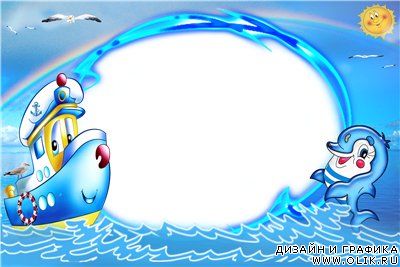 Экологический кроссвордАвтор: педагог дополнительного образованиямуниципального казенного образовательногоучреждения дополнительного образования 
Дома детского творчества Здвинского районаВиценя Ирина Владимировна4п9о1сугроб18сулн5г6рада19метельук14р16сжч13болотои7м10оресс21волнакй15рекауок3пео20леда2пар11тучадьооун17снегк22пр23иливрмиаан12лужакдебнй8дождь№вопросответПо горизонталиПо горизонталиПо горизонтали1.Вился, вился белый рой. Сел на землю – стал горойсугроб2.На морозе – из гусара, Вечером – из самовара.пар5.На дворе переполох: с неба сыпется горох.град7.Без конца и края Лужа, не страшна ей злая стужа. В Луже ходят корабли, далеко им до землиморе 8.Кто всю ночь по крыше бьет, да постукивает, И бормочет, и поет, убаюкивает.дождь11.Приближается гроза, в небо поднял я глаза. там, как будто слон могучий, серая большая     туча12.На асфальте донце, утонуло солнце!лужа13.Все обходят это место: здесь земля, как будто тесто, здесь осока, кочки, мхи, нет опоры для ноги.болото15.Чуть дрожит на ветерке лента на просторе, узкий кончик в роднике, а широкий – в моререка17.Белое покрывало На земле лежало. Лето пришло — Оно все сошло.снег19.Гуляю в поле, Летаю на воле, Кручу, бурчу, Знать никого не хочу, Вдоль села пробегаю, Сугробы наметаю.метель20.Без досок, без топоров через речку мост готов. Мост – как синее стекло: скользко, весело, светло.лед21.По морю идет-идет, а до берега дойдет – тут и пропадетволна22.Поднимается волна и закроет берег вскоре. Это спутник наш Луна, так притягивает море. приливПо вертикалиПо вертикалиПо вертикали3.В новой стене, в круглом окне. Днём стекло разбито, за ночь вставлено.прорубь4.Посреди поля лежит зеркало. Стекло голубое, рама зеленаяпруд6.Кто бежит по горным склонам, тараторя сам с собой, и в густой траве зеленой прячет хвостик голубой?ручей9.Белая вата плывет куда-то. Лови, не лови – не поймаешь.облако10.Он могучий и огромный, много в нём морей глубокихокеан11.Седой дедушка у ворот всем глаза заволок.туман14.Заря-заряница, красная девица, по небу гуляла, слезы потеряла; Месяц видел — не поднял, солнце встало — подобрало.роса15.Из-под горки напрямик, кто пробился к намродник16.Растет она вниз головою, не летом растет, а зимою. Но солнце ее припечет — заплачет она и умрет.сосулька18.Белые пушинки в воздухе кружатся И под ноги людям падают, ложатсяснежинка21.Льется вода, сверху до дна, Попробуй догадайся, за дело принимайся.водопад23.5. В белом бархате деревня —И заборы, и деревья. А как ветер нападет, этот бархат опадет.иней